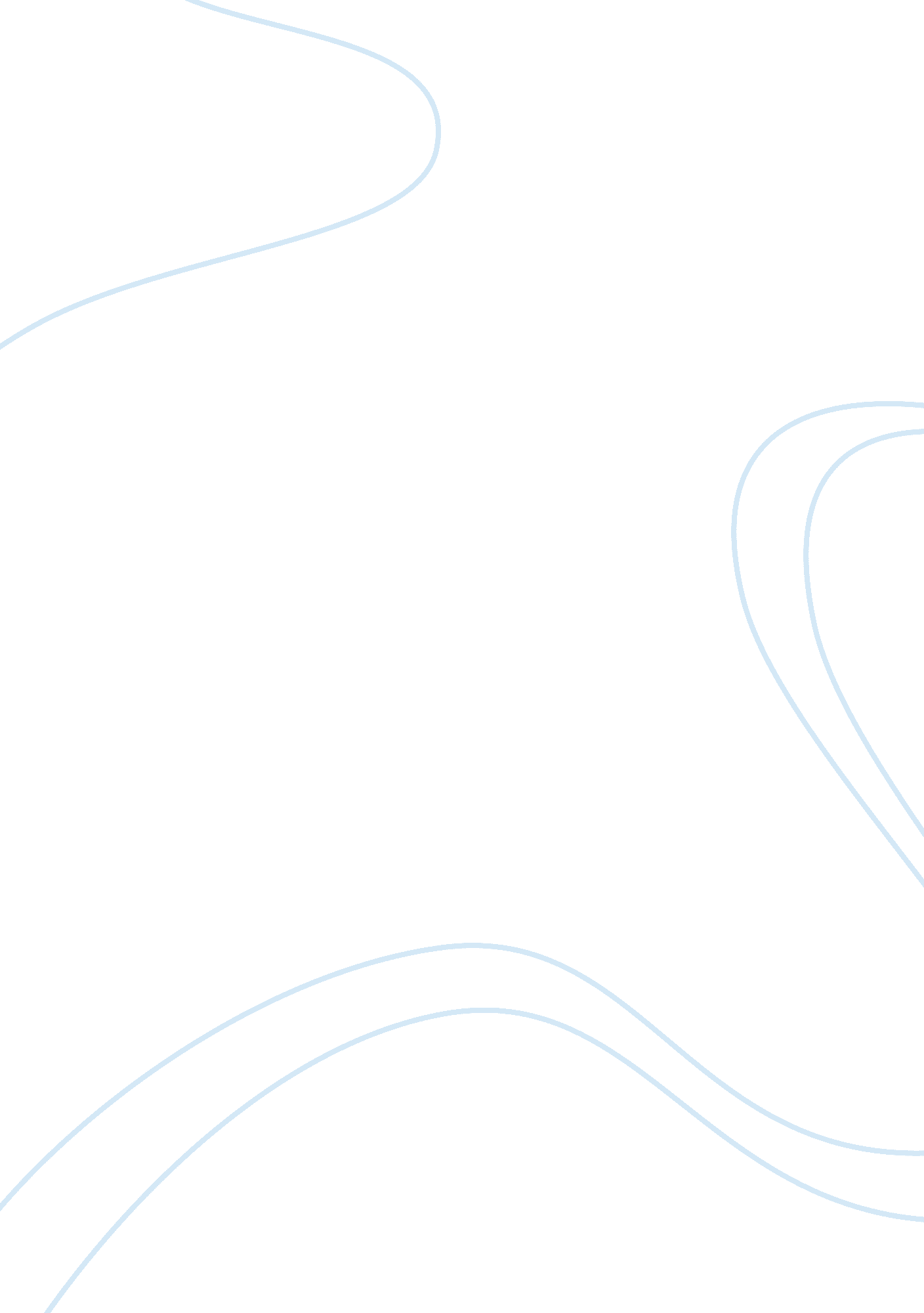 Introduction speechFamily, Marriage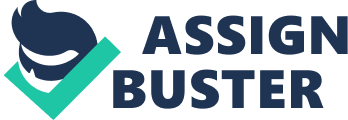 Fall seven times get up eight is an old proverb my grandma and mom use to tell me. Hello, my name is Nicole and I would like to tell you some details about myself. First of all I would like to start with my family. I have a brother (age 9) and a sister (age 12). My parents were in the middle of getting a divorce right around the time when my dad passed away. I consider my mom one of my best friends and she is one of the few people I can go to whenever I need advice. I have not lived with them since my senior year in high school because of some family issues. I moved around a lot my senior year and the dorm is the most stable place I have at the moment. My mom, my sister and I have a lot in common especially when it comes to hobbies. We all three enjoy to read outdoors and helping others whenever we have the chance. I love anything that deals with music. I sometimes feel like I wouldn’t be able to live without it. I like singing, dancing, and playing the piano and saxophone. I have played each of those since around the age of eleven. I also enjoy spending time with my boyfriend and friends any chance I get. At times they are all I have to make me feel wanted. After my dad passed I have depended a lot on them. My friends and boyfriend will always be important to me because I believe that my dad should have known who I will marry, who I hang out with, and what I want to do. I told him before he passed that I wanted to be a nurse, and because of that, I am determined to succeed and be a nurse so I will not let him down. To be honest I am really scared I will fail, But then I remember the old Japanese proverb my grandma and my mom would always tell me, and I have enough courage to keep going no matter how many times I make a mistake. In conclusion, if one falls seven times he should get up eight. 